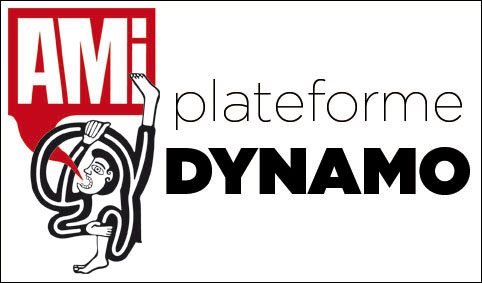 DOSSIER DE CANDIDATURE Parcours Emergence - Couveuse CADO2023Nom du porteur de projet : ……………………………………..Nom de la structure : …………………………………Pièces à joindre au dossier de candidature :↳ Dossier de présentation du projet (si vous en avez un)↳ CV du porteur de projet↳ Budget prévisionnel annuel de l’activité envisagée (voir page suivante)1] PRESENTATION DU PORTEUR DE PROJETNom/ prénom :   ……………………………….    Date de naissance : ………………………Adresse : ………………………………………    ………………………………………	    ………………………………………Mail : ………………………………………….        Téléphone : ………………………..Nationalité : ………………………………….Situation de famille :   □ Célibataire	□ Marié(e)/Pacsé	 nombre d’enfant(s) à charge : …...Statut professionnel lors de la candidature :                             Scolarité (niveau d’étude) : □ Salarié (type de contrat et durée)				  □ Niveau 3  (BEP/ CAP) □ Intermittent du spectacle					  □ Niveau 4  (Bac / Bac pro) □ Demandeur d’emploi (précisez la durée d’inscription)	  □ Niveau 5 (BTS/IUT/...) □ RSA							               □ Niveau 6 (Licence/ Master 1)   □ Formation professionnelle					  □ Niveau 7 (Master 2) □ Etudiant 							  □ Niveau 8 (Doctorat)Origine de la prescription : □ Pôle Emploi			  	□ Union des couveuses d’entreprise□ Mission locale                                    □ Couveuse d’entreprise (précisez laquelle)             □ Arsud                                                    □ CRIJ                               □ Pôle Information Musique                     □ Communication de l’AMI 		□ Candidature spontanée                        □ Autre (précisez)□ CCI                                                                2] PRESENTATION DU PROJET Nom de la structure :  …………………………………………………………………………………………Statut juridique (envisagé) : …..……………………………………………………………………………..Date de création (envisagée) …………..……………………………………………………………………Localisation de la structure (siège social et contact) : …………………………………………………………………………………………………………………….. …………………………………………………………………………………………………………………….. …………………………………………………………………………………………………………………….. Site Web:…………………………………………………………………………………………………………Page Facebook/Twitter etc. …………………………………………………………………………………………………………………….…………………………………………………………………………………………………………………….. Début d’exploitation (envisagée) : ………………………………………………………………………Quelles sont les origines de votre projet ?…………………………………………………………………………………………………………………….. …………………………………………………………………………………………………………………….. …………………………………………………………………………………………………………………….. Description succincte du projet : ( 3 lignes maximum)…………………………………………………………………………………………………………………….. …………………………………………………………………………………………………………………….. …………………………………………………………………………………………………………………….. …………………………………………………………………………………………………………………….. Nature des activités développées au sein du projet :(ex : Atelier de production / Lieu de diffusion/ Agent d’artiste/ Production musicale/ Production audiovisuelle/ Agence de communication/Galerie d’art /Consulting etc…)…………………………………………………………………………………………………………………….. …………………………………………………………………………………………………………………….. …………………………………………………………………………………………………………………….. …………………………………………………………………………………………………………………….. Quels sont les objectifs du projet ?…………………………………………………………………………………………………………………….. …………………………………………………………………………………………………………………….. …………………………………………………………………………………………………………………….. Quels sont les résultats attendus ?…………………………………………………………………………………………………………………….. …………………………………………………………………………………………………………………….. …………………………………………………………………………………………………………………….. 3] VOS MOTIVATIONS POUR LE PROJET Quelles sont vos motivations pour ce projet ? Quels sont vos enjeux personnels ?…………………………………………………………………………………………………………………….. …………………………………………………………………………………………………………………….. …………………………………………………………………………………………………………………….. Vos atouts et vos qualités comme chef de projet :……………………………………………………………………………………………………………………………………………………………………………..………………………………………………………….. Vos faiblesses et vos craintes : …………………………………………………………………………………………………………………………………………………………………………………………………………………………………………Quel est l’état de vos compétences et de vos connaissances :- liées à la nature de l’activité envisagée ?……………………………………………………………………………………………………………………- liées à la gestion d’une entreprise ?……………………………………………………………………………………………………………………- liées à la réglementation et aux normes du secteur d’activité envisagé ?……………………………………………………………………………………………………………………Avez-vous bénéficié d’un accompagnement préalable à la création d’entreprise ?…………………………………………………………………………………………………………………………………………………………………………………………………………………………………………Quels seraient vos besoins immédiats en formation pour mener votre projet ?…………………………………………………………………………………………………………………………………………………………………………………………………………………………………………4] LE MARCHE ET LE PUBLICA quels besoins comptez-vous répondre ?…………………………………………………………………………………………………………………………………………………………………………………………………………………………………………A qui s’adresse votre projet ? public ou clientèle ?…………………………………………………………………………………………………………………………………………………………………………………………………………………………………………Sur quel marché vous situez-vous (local, régional, national, international) ? ……………………………………………………………………………………………………………………Comment votre projet s’inscrit-il dans l’environnement concurrentiel ?………………………………………………………………………………………………………………………………………………………………………………………………………………………………………………………………………………………………………………………………………………………………Dans quels réseaux de partenaires souhaitez-vous vous inscrire ?…………………………………………………………………………………………………………………………………………………………………………………………………………………………………………5] LES RESSOURCES NECESSAIRESQuels sont les besoins financiers et techniques à mobiliser pour débuter l’activité ?…………………………………………………………………………………………………………………………………………………………………………………………………………………………………………Quels sont les moyens envisagés pour les mobiliser ?(capital des associés, investissement personnel, prêt bancaire, subventions, apport en nature, aides à la création d’entreprise dans le cas d’une société, etc…) ?………………………………………………………………………………………………………………………………………………………………………………………………………………………………………………………………………………………………………………………………………………………………6] LES COLLABORATEURSQuels sont les membres collaborateurs de la structure (associés ou membre du bureau) ?Précisez leur(s) fonction(s) et leur apport s’il s’agit d’une société (financier ou en nature).……………………………………………………………………………………………………………………………………………………………………………………………………………………………………………………………………………………………………………………………………………………………………………………………………………………………………………………………………………………Quelles sont les compétences qui seront mises à disposition du projet ?…………………………………………………………………………………………………………………………………………………………………………………………………………………………………………Quels sont les emplois envisagés et sur quel type de contrat (tant pour le chef de projet que pour ses collaborateurs ?…………………………………………………………………………………………………………………………………………………………………………………………………………………………………………Y a-t-il des besoins de formation concernant ces collaborateurs ?……………………………………………………………………………………………………………………BUDGET PREVISIONNEL TTCCHARGESTotalPRODUITSTotalN° compteN° compte60Achats0,00 €70Ventes de produits et services0,00 €Achats MP, marchandises ou prestations de serviceVentes de marchandises et prestationsFournitures non stockables (eau, énergie)Fournitures d'entretien et petit équipementFournitures administratives61Services Extérieurs0,00 €74Subventions d'exploitation0,00 €Sous-traitanceConseil Général vie associativeLoyersFondation de FranceEntretien et réparations (locaux, matériel)Conseil RégionalPrimes d'assurancesDocumentation62Autres Services Extérieurs0,00 €74Aide à l'emploi (Contrats Aidés)0,00 €Rémunérations d'intermédiaires, HonorairesPublicité et relations publiquesDéplacements, missions et réceptionsFrais postaux et TélécommunicationServices bancairesDivers (cotisations, formations…)63Impôts et Taxes0,00 €75Autres Produits de gestion courante0,00 €Taxe sur les salairesCotisationsParticipation à la formation professionnelle64Charges de personnel0,00 €Rémunérations du personnel (salaires bruts)Charges sociales patronalesAutres charges sociales (médecin  du travail etc.)66Charges Financières0,00 €Charges d'intérêts68Dotations aux amortissements0,00 €Résultat "Excédent""Résultat "Déficit"TOTAL CHARGES0,00 €TOTAL PRODUITS0,00 €Emploi des Contributions Volontaires0,00 €Contributions Volontaires en nature0,00 €Secours en natureBénévolatMise à disposition gratuite de biens et prestationsPrestations en naturePersonnel bénévoleDons en natureTOTAL GENERAL0,00 €TOTAL GENERAL0,00 €Plan comptable associatif consultable : LIENPlan comptable général consultable sur :LIEN